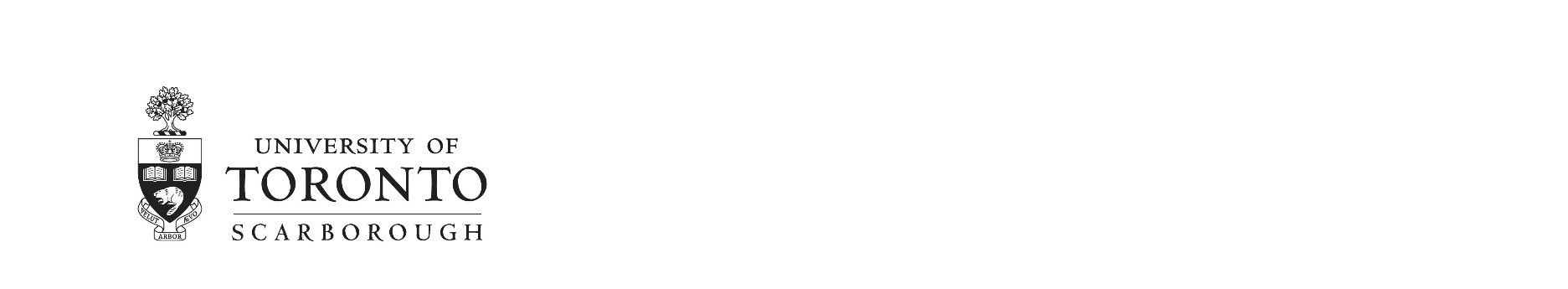 Letter to Internal Colleagues – Promotion to Professor, Teaching StreamDear [Name],Professor [Candidate] is being considered for promotion to Professor, Teaching Stream. I am writing to invite you to provide a written opinion of Professor [Candidate]’s contributions to the Department in terms of pedagogy or teaching (e.g., teaching mentorship, new teaching initiatives).  If you have co-taught/collaborated with Prof [Candidate] on teaching, I would appreciate your written opinion of their teaching effectiveness and a description of the roles of each co-teacher, including pedagogical contributions to those course(s) (e.g. course and/or assignment design, course management, mentorship of teaching assistants, innovations in teaching).  Your comments will form part of the dossier upon which a decision will be made by the promotions committee.  Your comments will be held in strict confidence.Thank you for undertaking this important role in the promotion process.  I would appreciate your comments by [Date], to email [Email address].Sincerely,___________________Professor and ChairDepartment of [   ]